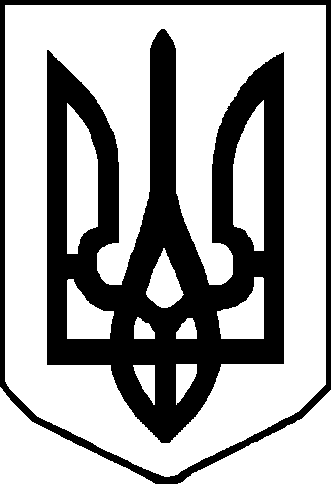 Протокол № 7позачергового засідання районної комісіїз питань техногенно-екологічної безпеки і надзвичайних ситуацій«23» лютого 2021 року                                                                         м. НіжинГоловував: заступник голови комісії, перший заступник голови райдержадміністрації  Сергій БАТРАК. Присутні: члени комісії (за окремим списком).Запрошені: (за окремим списком).Слухали:І. Про виконання заходів щодо запобігання розповсюдженню короновірусної інфекції на території району.(Михайло МАРЧЕНКО)Відповідно до постанови Кабінету Міністрів України від 09.12.2020 №1236 «Про встановлення карантину та запровадження обмежувальних протиепідемічних заходів з метою запобігання поширенню на території України гострої респіраторної хвороби COVID-19, спричиненої короно вірусом SARS-CoV-2 із змінами внесеними постановами Кабінету Міністрів України від 05.01.2021 № 9 від 05.02.2021 № 83 та від 17.02.2021 № 104 комісія вирішила:1.					      Органам місцевого самоврядування районуКерівникам підприємств, установта організаціям району	Вжити заходів щодо заборони:1.1. Перебування в громадських будинках і спорудах, громадському транспорті без вдягнутих засобів індивідуального захисту, зокрема респіраторів або захисних масок, що закривають ніс та рот, у тому числі виготовлених самостійно;1.2. Перебування на вулицях без документів, що посвідчують особу, підтверджують громадянство чи її спеціальний статус, без посвідчення про взяття на облік бездомної особи, довідки про звернення за захистом в Україні;1.3. Самовільно залишати місця самоізоляції, обсервації;1.4. Проведення масових (культурних, спортивних, розважальних, соціальних, релігійних, рекламних, наукових, освітніх, професійних тематичних та інших) заходів за участю більше однієї особи                                 на 4 кв. метри площі будівлі або території (якщо захід проводиться на відкритому повітрі) або наповненістю залів понад 50 відсотків місць у кожному окремому залі, крім заходів, необхідних для забезпечення роботи органів державної влади та органів місцевого самоврядування, проведення кваліфікаційного іспиту на право на зайняття нотаріальною діяльністю, тестування на знання законодавства у сфері державної реєстрації осіб, які мають намір виконувати функції державного реєстратора, проведення офіційних спортивних заходів, включених до Єдиного календарного плану фізкультурно-оздоровчих та спортивних заходів України, та матчів командних ігрових видів спорту професійних спортивних клубів із глядачами з наповненістю споруд, приміщень не більш як 50 відсотків місць та за умови дотримання учасниками таких заходів відповідних санітарних і протиепідемічних заходів та здійснення обов’язкового щоденного контролю за станом здоров’я учасників. Організатор заходу є відповідальним за нанесення горизонтальної розмітки або інших засобів дистанціонування для дотримання між особами фізичної дистанції не менше ніж 1,5 метра у разі проведення заходу із розміщенням осіб стоячи;1.5. Приймання відвідувачів у кінотеатрах, інших закладах культури та приймання відвідувачів іншими суб’єктами діяльності у сфері культури з наповненістю кінозалів або залів понад 50 відсотків місць (розміщення здійснюється з дотриманням шахового порядку розміщення, зокрема для груп із двох осіб) у кожному окремому кінозалі або залі;1.6. Здійснення регулярних та нерегулярних перевезень пасажирів автомобільним транспортом, зокрема перевезень пасажирів на міських автобусних маршрутах у режимі маршрутного таксі, залізничному транспорті, у міському, приміському, міжміському, внутрішньообласному та міжобласному сполученні, в кількості більшій, ніж кількість місць для сидіння, що передбачена технічною характеристикою транспортного засобу, визначена в реєстраційних документах на такий транспортний засіб.1.7. Проведення дискотек, робота розважальних закладів (нічних клубів), діяльність закладів громадського харчування (ресторанів, кафе, барів, закусочних, їдалень, кафетеріїв, буфетів тощо) з організацією дозвілля, у тому числі проведення святкових заходів, банкетів, майстер-класів, публічних подій тощо;1.8. Роботи після 24-ї та до 7-ї години суб’єктів господарювання з надання послуг громадського харчування (ресторанів, кафе, барів, закусочних, їдалень, кафетеріїв, буфетів тощо), крім діяльності з надання послуг громадського харчування із здійсненням адресної доставки замовлень та замовлень на винос;1.9. Розміщення відвідувачів у закладах громадського харчування на відстані меншій, ніж 2 метри за сусідніми столиками та більш як чотири особи за одним столом (без урахування дітей віком до 18 років), за умови, що відвідувачі заходять до закладу і пересуваються по ньому з вдягненими засобами індивідуального захисту, зокрема респіраторами або захисними масками, що закривають ніс та рот, у тому числі виготовленими самостійно (крім часу сидіння за столом для приймання їжі та/або напоїв);1.10. Діяльність суб’єктів господарювання, які обслуговують відвідувачів, у яких:не нанесено маркування для перебування в черзі з дотриманням дистанції між клієнтами не менш як 1,5 метра;не забезпечено працівників засобами індивідуального захисту, зокрема захисними масками або респіраторами, та не здійснюється належний контроль за їх використанням;обслуговуються покупці без одягнутих засобів індивідуального захисту, зокрема захисних масок або респіраторів, які закривають ніс та рот, у тому числі виготовлених самостійно, за винятком обслуговування за межами будівлі суб’єкта господарювання (через вікна видачі, тераси тощо);не забезпечується централізований збір використаних засобів індивідуального захисту в окремі контейнери (урни);1.11. Діяльність закладів, що надають послуги з розміщення (крім готелів, санаторно-курортних закладів, установ і закладів, які надають соціальні послуги, реабілітаційних установ для осіб з інвалідністю та дітей з інвалідністю, а також стаціонарних відділень первинного та складного протезування протезно-ортопедичних підприємств, що належать до сфери управління Міністерства соціальної політики);1.12. Відвідування закладів освіти здобувачами освіти у разі, коли на самоізоляції через контакт з пацієнтом з підтвердженим випадком COVID-19 перебуває більш як 50 відсотків здобувачів освіти та персоналу закладу освіти;1.13. Проведення в закладах освіти масових заходів (вистав, свят, концертів) за участю здобувачів освіти з більше ніж однієї групи (класу) та за присутності глядачів (відвідувачів);1.14. Проведення державними та комунальними закладами охорони здоров’я планових заходів з госпіталізації, крім:надання медичної допомоги внаслідок ускладненого перебігу вагітності та пологів;надання медичної допомоги вагітним, роділлям, породіллям, новонародженим;надання медичної допомоги у спеціалізованих відділеннях закладів охорони здоров’я пацієнтам з онкологічними та пульмонологічними захворюваннями;надання паліативної медичної допомоги у стаціонарних умовах;надання планової медичної допомоги закладами охорони здоров’я національного рівня, що надають третинну (високоспеціалізовану) медичну допомогу, за умови дотримання відповідних санітарних та протиепідемічних заходів;проведення інших невідкладних і термінових заходів з госпіталізації, якщо внаслідок їх перенесення (відтермінування) існує значний ризик для життя або здоров’я людей;1.15. Діяльність спортивних залів, фітнес-центрів, які не забезпечують можливість обмежити кількість відвідувачів у залі з розрахунку одна особа на 10 кв. метрів загальної площі приміщення, басейнів ― більше ніж чотири особи на одній доріжці для індивідуальних занять або шість осіб для спортивно-тренувальних груп;1.16. Відвідування сторонніми особами (крім законних представників, членів сім’ї, родичів за умови дотримання всіх протиепідемічних заходів, не частіше ніж один раз на тиждень) установ і закладів соціального захисту, в яких тимчасово або постійно проживають (перебувають) громадяни похилого віку, ветерани війни і праці, особи з інвалідністю, особи із стійкими інтелектуальними або психічними порушеннями, установ і закладів, що надають соціальні послуги сім’ям (особам), які перебувають у складних життєвих обставинах, крім установ і закладів, які надають соціальні послуги екстрено (кризово).З 24 лютого 2021 року до 30 квітня 2021 року2.				Органам місцевого самоврядування районуСектор інформаційної діяльності та комунікацій з громадськістю апарату районної державної адміністраціїПосилити роботу засобів масової інформації, проведення інформаційно-роз’яснювальної роботи та поширення соціальної реклами стосовно епідемічної небезпеки та профілактики захворювання на гостру респіраторну хворобу COVID-19, спричинену короновірусом SARS-CoV-2 і можливих наслідків захворювання на неї.На час дії карантинуЗаступник голови комісії				Сергій БАТРАКСекретар комісії						Ігор СТРІЛЬБИЦЬКИЙ